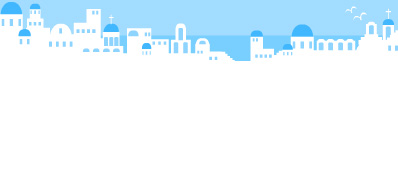 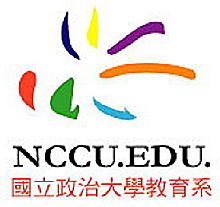 論文（計畫）口試海報製作注意事項請參考海報樣本之文字及格式，自行製作海報，列印成A3大小。請在口試二週前將海報張貼於井塘樓一樓海報看板。敬祝  口試順利！！